St Mary’s Catholic School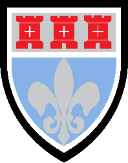 Year 11 into Year 12 Bridging WorkRecommended Reading List for Year 12EconomicsTo prepare you for your Sixth Form studies, the reading list below includes a variety of books, articles and other material to read and use, to broaden your knowledge, and to enrich your understanding of Economics.Take some time over the summer to complete the reading below, using the tasks to help structure your reading.Read / WatchLink if this is available onlineTasks to complete Any additional notesTutor 2 U transition workhttps://www.tutor2u.net/economics/collections/head-start-for-alevel-economics-transition-resource-year-11-studentsRead and make notes about each of the main topicsWill Haines podcast exploring topical issues in economicsType in Econ and me to any podcast appListen to this to gain an understanding of economicsThe Big ShortAvailable on NetflixMake notes of key terms and causes of the Financial CrisisNews sourceswww.ft.comwww.ons.gov.ukwww.bbc.co.ukRead and gain an understanding of current economic issuesBBC Radio 4 Today Programmehttps://www.bbc.co.uk/programmes/b006qj9zListen to this to gain an understanding of current economic affairs 